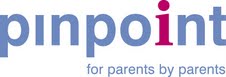 Annual General Meeting Agenda1:30-3pm, 8 Nov 2017Orchard Park Community Centre,Central Avenue, Cambridge CB4 2EZWelcome and introductionsApologies:Minutes of 2016 AGMAnnual Report 2016/17Treasurer’s ReportElection of Trustees: Re-election of Fay Dutton, Christine Stocker-Gibson and Jane Crittenden for a second 3 year termElection of Liz Day as a new trusteeStaff changes – CEOFarewell to Lenja BellWelcome to Sarah ConboyGoing ForwardPinpoint’s new Strategic Plan b	Pinpoint meetings andc 	Pinpoint Annual Conference Thursday 1 February 2018 Close and refreshmentsThere will be an opportunity to meet the Trustees, staff and new CEO, Sarah Conboy, and to say goodbye to the outgoing CEO, Lenja Bell, over refreshments before and after the meeting.